Asumisen rahoitus- ja kehittämiskeskuksen verkkoasioinnin osoite on www.ara.fi/verkkoasiointi, postiosoite PL 30, 15141 Lahti. Sähköpostiosoite korjausavustus.ara(at)ara.fi.LIITE				PakotevakuutusPakotejärjestelmien noudattaminenTerrorismia koskevien Yhdistyneiden kansakuntien turvallisuusneuvoston päätöslauselmien, kuten päätöslauselmien 1373 (2001) ja 1267 (1999), sekä niihin liittyvien päätöslauselmien mukaisesti avustuksen hakijan tulee sitoutua vahvasti terrorismin ja erityisesti sen rahoittamisen kansainväliseen torjuntaan.Avustuksen hakijan tulee sitoutua alla olevan vakuutuksen mukaisesti noudattamaan kaikilta osin pakotejärjestelmiä, kuten niitä kohdennettuja taloudellisia pakotteita ja muita toimenpiteitä, jotka turvallisuusneuvosto on hyväksynyt Yhdistyneiden kansakuntien peruskirjan VII luvun 41 artiklan mukaisesti, sekä Euroopan unionin toiminnasta tehdyn sopimuksen 215 artiklan mukaisesti hyväksyttyjä taloutta ja rahoitusta koskevia rajoittavia toimenpiteitä, jotka ovat voimassa Euroopan unionissa. ARAn toimintaperiaatteena on pyrkiä varmistamaan, ettei mitään ARAn myöntämiä varoja käytetä suoraan tai välillisesti sellaisten henkilöiden tai yhteisöjen tukemiseen, jotka YK tai EU on nimennyt pakotteiden kohteeksi. Tämän vuoksi avustuksen hakijan tulee toteuttaa asianmukaiset toimet varmistaakseen, ettei hakijan tukemiseksi myöntämiä varoja luovuteta tai muutoin käytetä rahoitusavun tai tuen antamiseksi sellaisille henkilöille tai yhteisöille, terroristeille tai terroristijärjestöille taikka muille oikeushenkilöille tai virastoille, jotka luetellaan Yhdistyneiden kansakuntien turvallisuusneuvoston konsolidoidussa pakoteluettelossa tai EU:n pakoteasetuksissa (sellaisina kuin ne ovat ajoittain muutettuina). Avutuksen hakijan tulee ilmoittaa ARAlle välittömästi, jos hakija tämän liikekumppanuuden voimassaolon aikana toteaa, että näitä varoja on käytetty mainittuihin tarkoituksiin.Valtionavustuksen hakijan vakuutus pakotteistaEuroopan unioni ja/tai YK on asettanut ja saattaa tulevaisuudessa asettaa pakotteita lainsäädännössään ja/tai toimielintensä päätöksillä. Hakija vakuuttaa allekirjoituksellaan, ettäedellä tarkoitettuja pakotteita ei ole asetettu Hakijalle,Hakijan hallinto-, johto- tai valvontaelimen jäsenille tai määräys-, edustus-, päätös- tai valvontavaltaa käyttäville henkilöille,Hakijan välittömille tai välillisille omistajille,sellaisille sopimuskumppaneille tai alihankkijoille, jotka osallistuvat tämän avustuksen mukaisten tuotteiden tai palvelujen toimittamiseen,kyseisten sopimuskumppaneiden tai alihankkijoiden hallinto-, johto- tai valvontaelimen jäsenille tai määräys-, edustus-, päätös- tai valvontavaltaa kyseisissä sopimuskumppaneissa tai alihankkijoissa käyttäville henkilöille eikäkyseisten sopimuskumppaneiden tai alihankkijoiden välittömille tai välillisille omistajille,Hakija ilmoittaa välittömästi ARAlle, jos pakotteita asetetaan yhdellekään a) kohdassa tarkoitetulle taholle jaHakijan toiminta tai hakijan ja sen sopimuskumppaneiden ja alihankkijoiden tuottamien tuotteiden tai palvelujen käyttö ei riko edellä mainittuja pakotteita.Hakija antaa pyynnöstä viipymättä ARAlle tiedot välittömistä tai välillisistä omistajistaan, sopimuskumppaneistaan, alihankkijoistaan ja muista edunsaajistaan. Lisäksi hakija sitoutuu ilmoittamaan viipymättä ARAlle, jos valtionavustukseen tai hankintaan liittyvät suoritukset voivat välillisesti tai välittömästi päätyä pakotteiden kohteena olevalle taholle.ARAlla on oikeus päätöksellään määrätä valtionavustuksen maksaminen lopetettavaksi välittömästi ja lisäksi ARA voi periä takaisin myönnetyn valtionavustuksen, josEuroopan unioni ja/tai YK asettaa hakijalle tai yllä kohdassa 1. a) tarkoitetuille tahoille pakotteita tai valtionavustukseen liittyvät suoritukset voivat välillisesti tai välittömästi päätyä taholle, jolle on asetettu tässä vakuutuksessa tarkoitettuja pakotteita.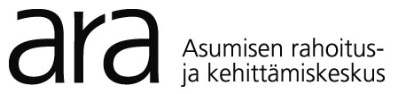 OIKAISUVAATIMUS OIKAISUVAATIMUS Päätökseen tyytymätön saa hakea muutosta tekemällä oikaisuvaatimuksen ARAlle. Tiedoksisaannin katsotaan tapahtuneen seitsemäntenä päivänä päätöksen lähettämisestä. Oikaisuvaatimus on tehtävä kirjallisesti tai verkkoasioinnin kautta.Asiakirjat on toimitettava ARAan ennen viraston aukioloajan päättymistä viimeistään 30. päivänä päätöksen tiedoksisaantipäivästä sitä päivää lukuun ottamatta. Asiakirjat voi lähettää postitse tai lähetin välityksellä, kunhan ne ehtivät perille viimeistään oikaisuvaatimusajan viimeisenä päivänä ennen viraston aukioloajan päättymistä. Oikaisua hakevan tiedotPäätökseen tyytymätön saa hakea muutosta tekemällä oikaisuvaatimuksen ARAlle. Tiedoksisaannin katsotaan tapahtuneen seitsemäntenä päivänä päätöksen lähettämisestä. Oikaisuvaatimus on tehtävä kirjallisesti tai verkkoasioinnin kautta.Asiakirjat on toimitettava ARAan ennen viraston aukioloajan päättymistä viimeistään 30. päivänä päätöksen tiedoksisaantipäivästä sitä päivää lukuun ottamatta. Asiakirjat voi lähettää postitse tai lähetin välityksellä, kunhan ne ehtivät perille viimeistään oikaisuvaatimusajan viimeisenä päivänä ennen viraston aukioloajan päättymistä. Oikaisua hakevan tiedotPäätökseen tyytymätön saa hakea muutosta tekemällä oikaisuvaatimuksen ARAlle. Tiedoksisaannin katsotaan tapahtuneen seitsemäntenä päivänä päätöksen lähettämisestä. Oikaisuvaatimus on tehtävä kirjallisesti tai verkkoasioinnin kautta.Asiakirjat on toimitettava ARAan ennen viraston aukioloajan päättymistä viimeistään 30. päivänä päätöksen tiedoksisaantipäivästä sitä päivää lukuun ottamatta. Asiakirjat voi lähettää postitse tai lähetin välityksellä, kunhan ne ehtivät perille viimeistään oikaisuvaatimusajan viimeisenä päivänä ennen viraston aukioloajan päättymistä. Oikaisua hakevan tiedotPäätökseen tyytymätön saa hakea muutosta tekemällä oikaisuvaatimuksen ARAlle. Tiedoksisaannin katsotaan tapahtuneen seitsemäntenä päivänä päätöksen lähettämisestä. Oikaisuvaatimus on tehtävä kirjallisesti tai verkkoasioinnin kautta.Asiakirjat on toimitettava ARAan ennen viraston aukioloajan päättymistä viimeistään 30. päivänä päätöksen tiedoksisaantipäivästä sitä päivää lukuun ottamatta. Asiakirjat voi lähettää postitse tai lähetin välityksellä, kunhan ne ehtivät perille viimeistään oikaisuvaatimusajan viimeisenä päivänä ennen viraston aukioloajan päättymistä. Oikaisua hakevan tiedotNimiNimiNimiNimiOsoiteOsoiteKotikuntaKotikuntaAsiamiehen yhteystiedotAsiamiehen yhteystiedotAsiamiehen yhteystiedotAsiamiehen yhteystiedotNimi, osoite, puhelinnumero, sähköpostiosoiteNimi, osoite, puhelinnumero, sähköpostiosoiteNimi, osoite, puhelinnumero, sähköpostiosoiteNimi, osoite, puhelinnumero, sähköpostiosoitePäätös, johon muutosta haetaan ja mitä muutosta haetaan (tarvittaessa oikaisuvaatimusta voi jatkaa erillisellä liitteellä)Päätös, johon muutosta haetaan ja mitä muutosta haetaan (tarvittaessa oikaisuvaatimusta voi jatkaa erillisellä liitteellä)Päätös, johon muutosta haetaan ja mitä muutosta haetaan (tarvittaessa oikaisuvaatimusta voi jatkaa erillisellä liitteellä)Päätös, johon muutosta haetaan ja mitä muutosta haetaan (tarvittaessa oikaisuvaatimusta voi jatkaa erillisellä liitteellä)Päätöksen diaarinumeroPäätöksen diaarinumeroPäätöksen diaarinumeroPäätöksen diaarinumeroMiltä osin päätökseen haetaan muutosta ja mitä muutoksia siihen vaaditaan tehtäväksiMiltä osin päätökseen haetaan muutosta ja mitä muutoksia siihen vaaditaan tehtäväksiMiltä osin päätökseen haetaan muutosta ja mitä muutoksia siihen vaaditaan tehtäväksiMiltä osin päätökseen haetaan muutosta ja mitä muutoksia siihen vaaditaan tehtäväksiPerusteet, joilla muutosta vaaditaanPerusteet, joilla muutosta vaaditaanPerusteet, joilla muutosta vaaditaanPerusteet, joilla muutosta vaaditaanPÄIVÄYS JA ALLEKIRJOITUSPÄIVÄYS JA ALLEKIRJOITUSPÄIVÄYS JA ALLEKIRJOITUSPÄIVÄYS JA ALLEKIRJOITUSAika ja paikkaAika ja paikkaAika ja paikkaAika ja paikkaAllekirjoitus ja nimenselvennysAllekirjoitus ja nimenselvennysAllekirjoitus ja nimenselvennysAllekirjoitus ja nimenselvennysLIITTEETLIITTEETLIITTEETLIITTEETPÄIVÄYS JA ALLEKIRJOITUSPÄIVÄYS JA ALLEKIRJOITUSPÄIVÄYS JA ALLEKIRJOITUSVakuutan, etteivät Euroopan Unionin tai YK:n asettamat pakotteet koske hakijaa tai sen edunsaajapiiriä tai alihankkijoita liitteenä olevan vakuutuksen mukaisesti.Edellä olevat tiedot vakuutan oikeiksiVakuutan, etteivät Euroopan Unionin tai YK:n asettamat pakotteet koske hakijaa tai sen edunsaajapiiriä tai alihankkijoita liitteenä olevan vakuutuksen mukaisesti.Edellä olevat tiedot vakuutan oikeiksiVakuutan, etteivät Euroopan Unionin tai YK:n asettamat pakotteet koske hakijaa tai sen edunsaajapiiriä tai alihankkijoita liitteenä olevan vakuutuksen mukaisesti.Edellä olevat tiedot vakuutan oikeiksiPaikka ja päiväysHakijan allekirjoitusNimen selvennys  POSTITUSOSOITEPOSTITUSOSOITEPOSTITUSOSOITEAsumisen rahoitus- ja kehittämiskeskus PL 30, 15141 LAHTISähköpostiosoite:korjausavustus.ara(at)ara.fikirjaamo.ara(at)ara.fiSähköpostiosoite:korjausavustus.ara(at)ara.fikirjaamo.ara(at)ara.fi